ASCLD FRC Outstanding Evaluation/Validation Award 2023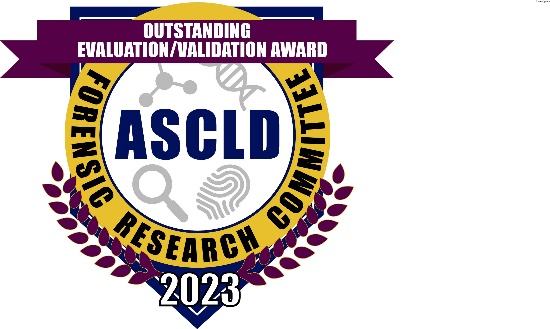 The Forensic Research Committee of the American Society of Crime Laboratory Directors announces the Outstanding Evaluation/Validation Award.  The goal of the award is to recognize an outstanding evaluation/validation study that has been submitted to the FRC repository (https://www.ascld.org/validation-evaluation-repository/).Award: the winner will be recognized at the 2023 ASCLD Annual Symposium and will receive a plaque.  The awardee will receive an individualized electronic award icon that can be use on letterhead, reports, e-mail signatures, etc.Eligibility: open to scientists from all disciplines (bio/DNA, drug chemistry, toxicology, fingerprints, questioned documents, trace/microscopy, firearms/toolmarks, other) in operational forensic labs or research laboratories.Criteria:1)  validation/evaluation of a protocol, method, tool, kit, or assay for use in a forensic science discipline such as Bio/DNA, drug chemistry, toxicology, fingerprints, questioned documents, trace/microscopy, firearms/toolmarks, and digital/multimedia sciences (50 points)2) the validation/evaluation is relevant and immediately useful in forensic science casework (50 points)Note: studies that have been performed in accordance with SWG or other guidelines, if appropriate, and/or have been published in the peer-reviewed literature will receive favorable review.  Application Window: September 5th, 2022 - January 20th, 2023Application Process: Complete the application, found at https://www.ascld.org/nominations/Include a 1 – 2 page description of the study, specifically addressing the criteriaSubmit the completed application electronically to ascldfrc@gmail.com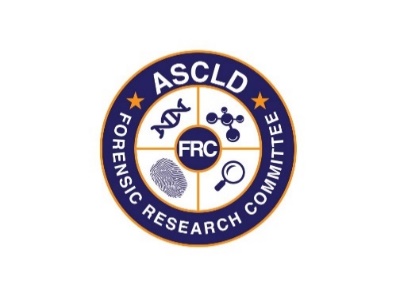 For additional information: 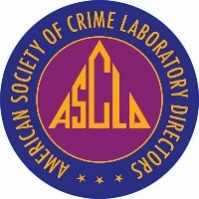 https://www.ascld.org/forensic-research-committee/